Elevmaterial – Del 1VätgasbildningSyfteLaborationen handlar omatt olika syror och olika metaller reagerar och bildar vätgas.syrors reaktioner med metall samt hur syrans koncentration påverkar reaktionshastigheten.Hur metod för att uppnå en lämplig reaktionshastighet kan optimeras samtidigt som kemiska faror minimeras.hur principerna för grön kemi kan användas för att utvärdera vilken av två laboratorieprocedurer som är den mest hållbaraInLEDNINGVätgas kan framställas på flera sätt. I skolkemi är det vanligt att producera vätgas genom att reagera en basmetall med en syra. Ett vanligt sätt är att låta zinkmetall reagera med saltsyra:Zn(s) + 2HCl(aq) → H2(g) + ZnCl2(aq)Ett annat sätt är att låta magnesiummetall reagera med etansyra (ättiksyra): Mg(s) + 2CH3COOH(aq) → H2(g) + Mg(CH3COO)2(aq)Zink är en mindre reaktiv metall än magnesium och det är därför nödvändigt att använda en starkare och/eller en mer koncentrerad syra när reaktionen utförs med zinkmetall jämfört med magnesiummetall.Material100 mL graduated cylinderTest tubes with rubber stoppers with holes and tubing to collect gas2 x ring stand with utility clamp1000 mL beakerScale KemikalierMg(s), magnesium Zn(s), zink 6 M HCl(aq), saltsyra 6 M CH3COOH(aq), ättiksyra SÄKERHETSINFORMATIONObligatorisk skyddsutrustning: labbrock och skyddsglasögon. Innan du börjar är det nödvändigt att noggrant läsa instruktionerna för att kunna arbeta på ett säkert sätt. Avfallet ska hanteras på rätt sätt/enligt beskrivning i riskbedömning eller läraranvisning.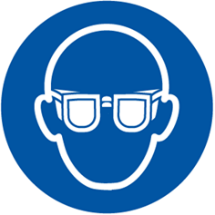 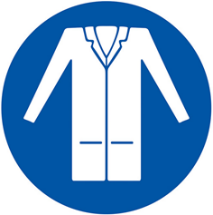 GenomförandeBeräkna vilken massa magnesium som krävs för att bilda 50 ml vätgas vid reaktion mellan magnesium och ättiksyra. Arrangera utrustningen för att genomföra försöket.Låt den beräknade massan av magnesium reagera med 6 M ättiksyra i ett provrör och samla in gasen i ett graderat rör. Använd dina kemikunskaper för att optimera reaktionen mellan magnesium och ättiksyra så att reaktionshastigheten. Ta med klassificeringen av ättiksyra som finns i Riskbedömningen.Upprepa steg 1-3 för reaktionen mellan zink och saltsyra.Resultat och diskussionSkriv ned de optimerade metoderna för de två olika sätten att framställa vätgas på ett sådant sätt att en annan student skulle kunna genomföra dem.Beskriv resultaten i tabeller och grafer.Använd principerna för grön kemi och kriterier för »grönhetsvärdering« (bilagorna 2-4) för att utvärdera de två metoderna.SlutsatsSammanfatta resultat och discussion. Vilken av metoderna är mest hållbar enligt principerna för grön kemi? RiskbedömningElevmaterial – Del 2Utvärdering av försöket med utifrån principerna för grön kemiUtvärdera försöket Vätgasbildning med hjälp av principerna för grön kemi. I den här aktiviteten kommer dubedöma farorna med de ämnen som används i försöket, därigenom kommer du att lära dig hur du inhämtar information från säkerhetsdatablad och utveckla en praktisk förståelse för faro- (H) och skyddsangivelser (P)bestämma försökets grönhetsvärde, därigenom kommer du att introduceras till de 12 principerna för grön kemikonstruera försökets gröna stjärna, därigenom kommer du att presentera erhållna data med hjälp av grafiska medel för att få en bättre överblick över försökets grönhet.Följ instruktionerna nedan och använd bilaga 1 och 2 för hjälp med aktiviteten.1. BEdöm RISKERNA MED DE ÄMNEN SOM ANVÄNDS I försöketAnge de kemikalier som används i försöket i den första kolumnen i tabell 1.Använd säkerhetsdatabladen för varje kemikalie som används och för in farokoderna i den andra kolumnen.Använd bilaga 2 för att poängsätta* (1–3) hälsa, miljö och fysiska faror. Infoga de erhållna poängen i lämplig kolumn. Om ingen farokod finns för en kemikalie tilldelas poängen 1.Tabell 1: Faror associerade med de ämnen som används i försöket. I detta exempel: Syntes av bioplast från bananskal.* Poäng (S) associerad med faran på en skala från 1 (låg risk) till 3 (hög risk).2. Bestäm försökets grönhetsvärdeFyll i tabell 2 med hjälp av Principerna för grön kemi och kriterier för »grönhetsvärdering« (bilagorna 2-4).Bestäm antalet principer (t.ex. 6 eller 10 principer) som ger den mest meningsfulla grönhetsvärderingen.Grönhetsvärdet (V) kan härledas från bilaga 2. V sträcker sig från 1 (minst) till 3 (maximalt). Skriv NA när det ett värde inte är tillämpligt.Tabell 2: Principer för grön kemi och grönhetsvärderingen som används för att konstruera den gröna stjärnan för ett försök. I detta exempel: Syntes av bioplast från bananskal.* Gäller vid tillämpning av 10 eller 12 principer. ** Gäller endast när alla 12 principer tillämpas.3. Konstruera en grön stjärnaKonstruera en grön stjärna som visuellt presentera resultaten av försökets grönhetsvärdering. Om du konstruerar den gröna stjärnan på papper, färglägg radardiagrammet som visas i figur 1. Färglägg området som motsvarar en specifik princip (t.ex. P1, P2, etc.) baserat på det bestämda värdet V i tabell 2Om du arbetar på dator kan du konstruera den gröna stjärnan i Excel och infoga en kopia av den gröna stjärnan i ditt arbetsblad. Öppna bilaga 1 (Excel-fil) och välj "Grön stjärna (10 principer)". Använd dina resultat från tabell 2 för att fylla i uppgifterna i de gröna cellerna. Kopiera bilden av dina gröna stjärnor och ersätt bilderna nedan.
Figur 1a: Bedömd grönhet för försöket med 4 M saltsyra och zink.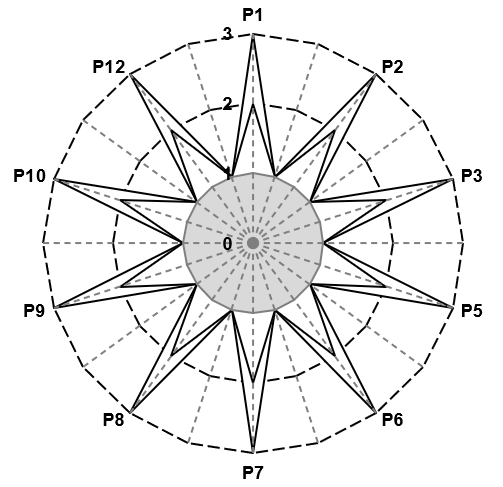 
Figur 1b: Bedömd grönhet för försöket med 2 M ättiksyra och magnesium.4. ÖVERVÄg YTTERLIGARE MÖJLIGHETER ATT OPTIMERA metodenSkulle du kunna använda en annan metall och/eller en annan syra med mindre farliga egenskaper? Kan du hitta en annan metod för att bilda vätgas som är mindre farligt?ReferenerRibeiro, M. G. T., Costa, D. A., & Machado, A. A. (2010). “Green Star”: a holistic Green Chemistry metric for evaluation of teaching laboratory experiments. Green Chemistry Letters and Reviews, 3(2), 149-159. https://doi.org/10.1080/17518251003623376 Ribeiro, M. G. T., & Machado, A. A. (2014). Green star construction. http://educa.fc.up.pt/documentosQV/EV/Construction%20of%20Green%20Star_6_points_GSAI.xlsxIdentifierade faror Vad kan hända?Förebyggande åtgärder Ättiksyra 4,1 M < c < 6 MOrsakar allvarliga frätskador på hud och ögon.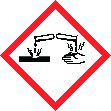 Använd skyddsglasögon. Ättiksyra 1,6 M < c < 4,1 MIrriterar huden.
Orsakar allvarlig ögonirritation.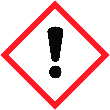 Använd skyddsglasögon.Saltsyra 2,7 M < c < 6 MIrriterar huden.
Orsakar allvarlig ögonirritation.
Kan orsaka irritation i luftvägarna.Använd skyddsglasögon.ZinkMycket giftigt för vattenlevande organismer med långtidseffekter.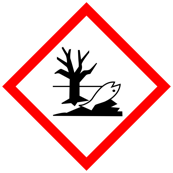 Förvaras torrt. Förvaras i sluten behållare.MagnesiumbandBrandfarligt fast ämne.
Självupphettande i stora mängder. Kan börja brinna.
Vid kontakt med vatten utvecklas brandfarliga gaser.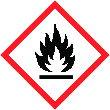 Får inte utsättas för värme, heta ytor, gnistor, öppna lågor och andra antändningskällor. Rökning förbjuden.Behållaren ska vara väl tillslutenAvfall och andra kommentarerAvfall och andra kommentarerAvfallet ska hanteras i enlighet med lokala bestämmelser.Eleverna ska bära personlig skyddsutrustning (glasögon och labbrock).Avfallet ska hanteras i enlighet med lokala bestämmelser.Eleverna ska bära personlig skyddsutrustning (glasögon och labbrock).Avfallet ska hanteras i enlighet med lokala bestämmelser.Eleverna ska bära personlig skyddsutrustning (glasögon och labbrock).Avfallet ska hanteras i enlighet med lokala bestämmelser.Eleverna ska bära personlig skyddsutrustning (glasögon och labbrock).Avfallet ska hanteras i enlighet med lokala bestämmelser.Eleverna ska bära personlig skyddsutrustning (glasögon och labbrock).Om något händerOm något händerInandning: Frisk luft.Hudkontakt: Tag av nedstänkta/förorenade kläder/skor. Skölj genast med mycket vatten - vid behov även innanför kläderna. Tvätta huden noggrant under flera minuter med tvål och vatten. Frätskada skall behandlas av läkare. Ögonstänk: Snarast till sjukhus/ögonläkare. Viktigt! Skölj genast med vatten i minst 15 minuter. Håll ögonlocken brett isär Förtäring: Ge genast ett par glas mjölk eller vatten att dricka om den skadade är vid fullt medvetande. Framkalla ej kräkning. Till läkare/sjukhus.Inandning: Frisk luft.Hudkontakt: Tag av nedstänkta/förorenade kläder/skor. Skölj genast med mycket vatten - vid behov även innanför kläderna. Tvätta huden noggrant under flera minuter med tvål och vatten. Frätskada skall behandlas av läkare. Ögonstänk: Snarast till sjukhus/ögonläkare. Viktigt! Skölj genast med vatten i minst 15 minuter. Håll ögonlocken brett isär Förtäring: Ge genast ett par glas mjölk eller vatten att dricka om den skadade är vid fullt medvetande. Framkalla ej kräkning. Till läkare/sjukhus.Inandning: Frisk luft.Hudkontakt: Tag av nedstänkta/förorenade kläder/skor. Skölj genast med mycket vatten - vid behov även innanför kläderna. Tvätta huden noggrant under flera minuter med tvål och vatten. Frätskada skall behandlas av läkare. Ögonstänk: Snarast till sjukhus/ögonläkare. Viktigt! Skölj genast med vatten i minst 15 minuter. Håll ögonlocken brett isär Förtäring: Ge genast ett par glas mjölk eller vatten att dricka om den skadade är vid fullt medvetande. Framkalla ej kräkning. Till läkare/sjukhus.Inandning: Frisk luft.Hudkontakt: Tag av nedstänkta/förorenade kläder/skor. Skölj genast med mycket vatten - vid behov även innanför kläderna. Tvätta huden noggrant under flera minuter med tvål och vatten. Frätskada skall behandlas av läkare. Ögonstänk: Snarast till sjukhus/ögonläkare. Viktigt! Skölj genast med vatten i minst 15 minuter. Håll ögonlocken brett isär Förtäring: Ge genast ett par glas mjölk eller vatten att dricka om den skadade är vid fullt medvetande. Framkalla ej kräkning. Till läkare/sjukhus.Inandning: Frisk luft.Hudkontakt: Tag av nedstänkta/förorenade kläder/skor. Skölj genast med mycket vatten - vid behov även innanför kläderna. Tvätta huden noggrant under flera minuter med tvål och vatten. Frätskada skall behandlas av läkare. Ögonstänk: Snarast till sjukhus/ögonläkare. Viktigt! Skölj genast med vatten i minst 15 minuter. Håll ögonlocken brett isär Förtäring: Ge genast ett par glas mjölk eller vatten att dricka om den skadade är vid fullt medvetande. Framkalla ej kräkning. Till läkare/sjukhus.Datum2023-05-232023-05-23Utförd avKRCKlassEXEMPELFarokod, H-frasPoäng (S) associerad med faran*Poäng (S) associerad med faran*Poäng (S) associerad med faran*Poäng (S) associerad med faran*Farokod, H-frasHälsaEnvironmentEnvironmentHälsaStökiometriska reagensStökiometriska reagensStökiometriska reagensStökiometriska reagensStökiometriska reagensStökiometriska reagensStökiometriska reagensLösningar och andra ämnenLösningar och andra ämnenLösningar och andra ämnenLösningar och andra ämnenLösningar och andra ämnenLösningar och andra ämnenLösningar och andra ämnenProdukterProdukterProdukterProdukterProdukterProdukterProdukterAvfallAvfallAvfallAvfallAvfallAvfallAvfallPrincip för grön kemiGrönhetsvärdeFörklaring (valfri)P1 – undvik avfallP2 – maximera atomekonomin*P3 – designa mindre riskfyllda kemiska synteser*P4 – designa säkrare kemikalier**P5 – använd säkrare lösningsmedel och hjälpämnenP6 – öka energieffektivitetenP7 – använd förnybara råvarorP8 – begränsa antalet syntessteg*P9 – använd katalysatorer*P10 – designa för nedbrytningP11 – analysera i realtid för att förebygga föroreningar**P12 – minimera risken för olyckor